Rozpoznawanie, nazywanie i podpisywanie symbolami emocjiDrukujemy zdjęcia załączone do instrukcji. Wycinamy z nich emotikony (rysunkowe buźki). Zadaniem dziecka może być dopasowanie buźki do zdjęcia, zaczynamy od 4-5 zdjęć maksymalnie, różniących się znacznie w wyrazie twarzy, w miarę możliwości podnosimy stopień trudności. Dzieci mówiące mogą nazywać emocje, wymyślać możliwe przyczyny danej emocji, dzielić na przyjemne i nieprzyjemne emocje.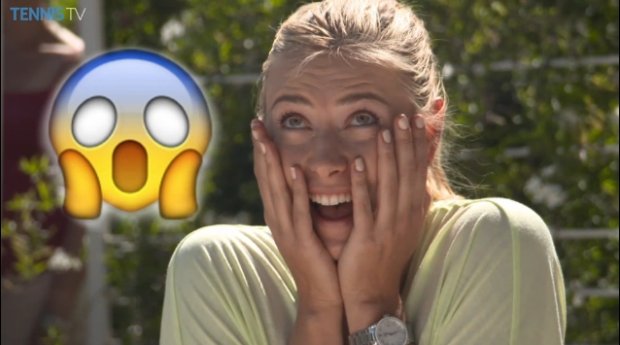 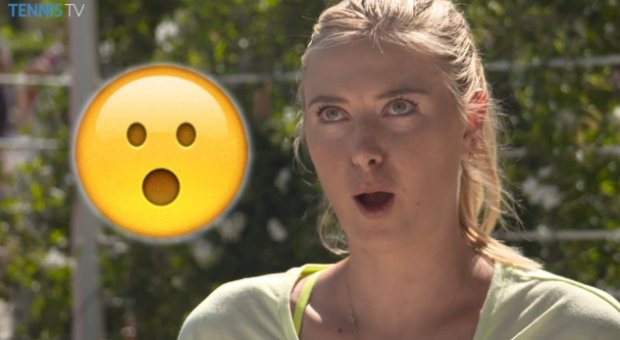 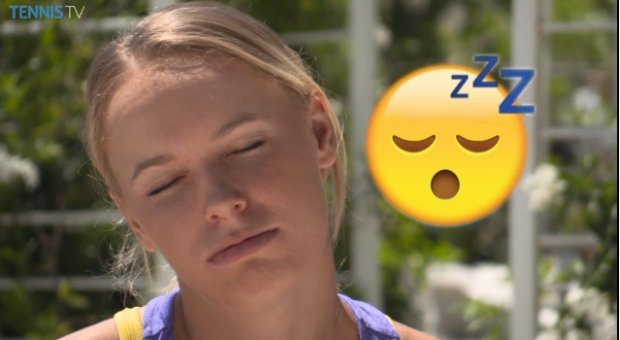 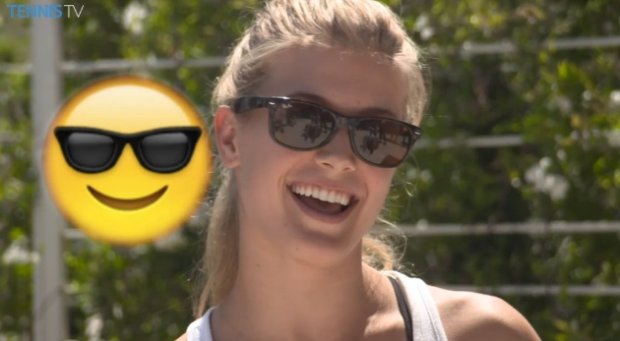 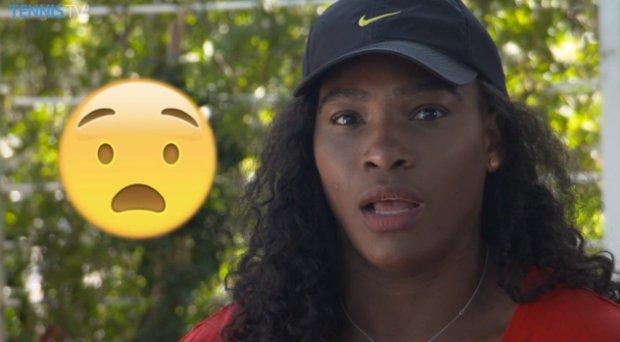 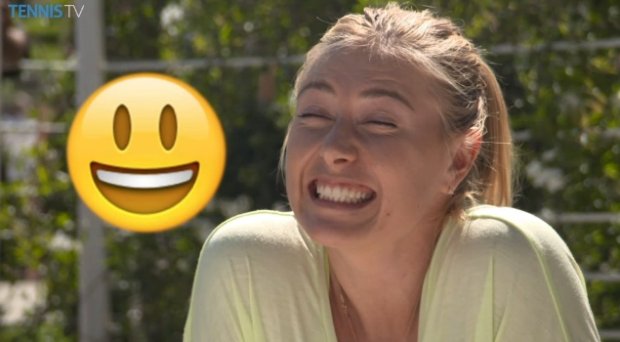 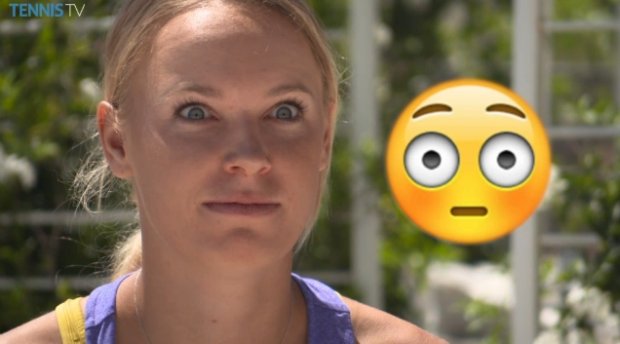 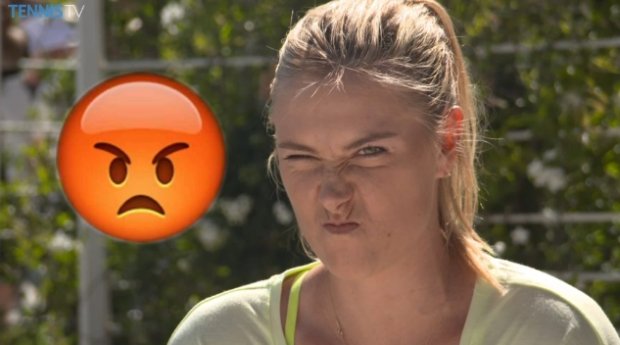 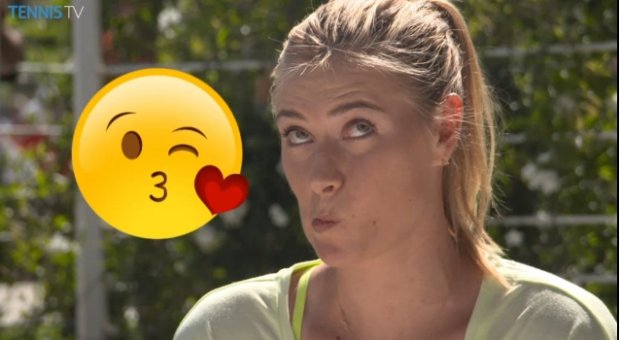 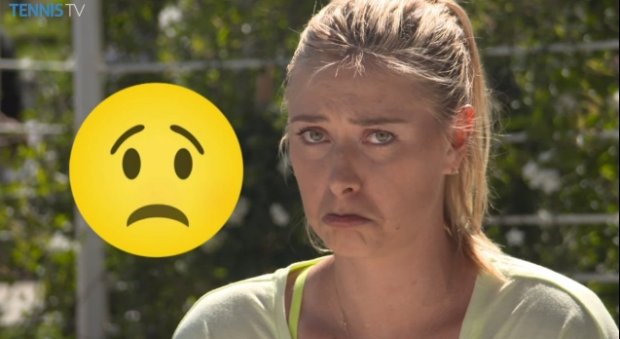 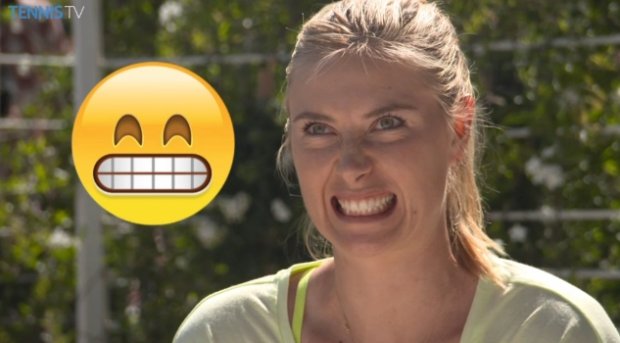 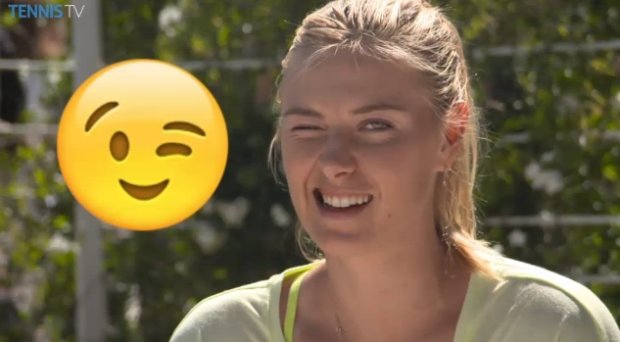 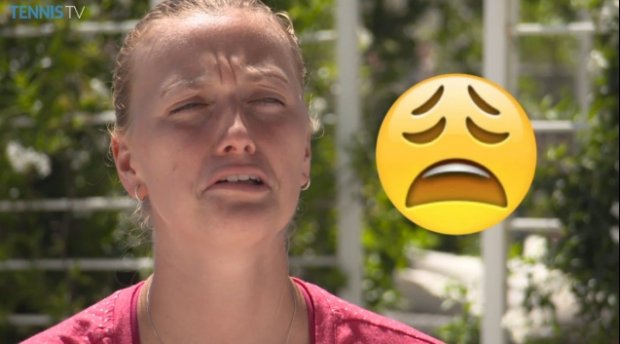 